Before theFederal Communications CommissionWashington, D.C. 20554ORDERAdopted: May 2, 2019	Released: May 3, 2019By the Deputy Chief, Consumer Policy Division, Consumer and Governmental Affairs Bureau:In this Order, we consider five complaints alleging that OneLink Communications, Inc. (OneLink) changed Complainants’ telecommunications service providers without obtaining authorization and verification from Complainants as required by the Commission’s rules.  We find that OneLink’s actions violated the Commission’s carrier change rules, and we therefore grant Complainants’ complaints.Section 258 of the Communications Act of 1934, as amended (the Act), prohibits the practice of “slamming,” the submission or execution of an unauthorized change in a subscriber’s selection of a provider of telephone exchange service or telephone toll service.  The Commission’s implementing rules require, among other things, that a carrier receive individual subscriber consent before a carrier change may occur.  Specifically, a carrier must:  (1) obtain the subscriber's written or electronically signed authorization in a format that meets the requirements of Section 64.1130; (2) obtain confirmation from the subscriber via a toll-free number provided exclusively for the purpose of confirming orders electronically; or (3) utilize an appropriately qualified independent third party to verify the subscriber's order.  The Commission also has adopted rules to limit the liability of subscribers when a carrier change occurs, and to require carriers involved in slamming practices to compensate subscribers whose carriers are changed without authorization. We received Complainants’ complaints alleging that Complainants’ telecommunications service providers had been changed without Complainants’ authorization.  Pursuant to Sections 1.719 and 64.1150 of our rules, we notified OneLink of the complaints.  OneLink responded, stating that it obtained authorization from Complainants through third-party verification (TPV).  The evidence shows that OneLink’s TPVs were apparently fabricated to mislead Complainants and regulatory officials into believing that it had verified the consumers’ authorization, when in fact OneLink had not followed any of the Commission’s verification procedures set forth in Section 64.1120(c).  OneLink has failed to produce clear and convincing evidence that it complied with the Commission’s verification procedures prior to submitting or executing requests to switch the Complainants’ long distance carriers.  We therefore find that OneLink’s actions were in violation of our carrier change rules, and we discuss OneLink’s liability below.OneLink must remove all charges incurred for service provided to Complainants for the first thirty days after the alleged unauthorized changes in accordance with the Commission’s liability rules.  We have determined that Complainants are entitled to absolution for the charges incurred during the first thirty days after the unauthorized changes occurred and that neither the Complainants’ authorized carriers nor OneLink may pursue any collection against Complainants for those charges.  Any charges imposed by OneLink on the subscribers for service provided after this 30-day period shall be paid by the subscribers at the rates the subscribers were paying to the authorized carriers at the time of the unauthorized changes.Accordingly, IT IS ORDERED that, pursuant to Section 258 of the Communications Act of 1934, as amended, 47 U.S.C. § 258, and Sections 0.141, 0.361 and 1.719 of the Commission’s rules, 47 CFR §§ 0.141, 0.361, 1.719, the complaints filed against OneLink Communications, Inc. ARE GRANTED.IT IS FURTHER ORDERED that, pursuant to Section 64.1170(d) of the Commission’s rules, 47 CFR § 64.1170(d), the Complainants are entitled to absolution for the charges incurred during the first thirty days after the unauthorized changes occurred and that OneLink Communications, Inc. may not pursue any collection against Complainants for those charges.IT IS FURTHER ORDERED that this Order is effective upon release.FEDERAL COMMUNICATIONS COMMISSION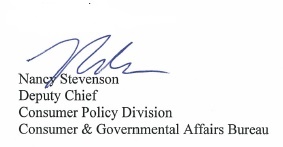 APPENDIXINFORMAL	DATE OF   		     DATE OF			COMPLAINT	COMPLAINT	     RESPONSE	NUMBER		76432			     January 10, 2015	     January 30, 2015		386594			     July 7, 2015 	     	     July 27, 2015		537200			     September 18, 2015	     December 14, 2015     	             574952			     October 7, 2015	     October 20, 2015		880829			     March 28, 2016	     April 13, 2016In the Matter ofOneLink Communications, Inc.Complaints Regarding Unauthorized Change ofSubscriber’s Telecommunications Carrier))))))))Complaint Nos. 76432                          386594                          537200                          574952                          880829